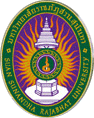 แบบรายงานการประชุม/ฝึกอบรม/สัมมนา/ศึกษาดูงาน๑. ข้อมูลส่วนบุคคลชื่อ – สกุล    ภาณุพันธ์ ศรีพันธุ์	 ตำแหน่ง อาจารย์รหัสพนักงาน  070512	 สังกัด วิทยาลัยสหเวชศาสตร์๒. หลักสูตรหรือเรื่องที่เข้าร่วมประชุม/ฝึกอบรม/สัมมนา/ศึกษาดูงานการพัฒนาผู้เรียนด้านการปลูกและสกัดกัญชาทางวิชาการระหว่างสาขาวิชากัญชาเวชศาสตร์กับบริษัท ธาราเธรา คอร์ปเปอร์เรชั่น จำกัด๓. วิทยากรในการประชุม/ฝึกอบรม/สัมมนา/ศึกษาดูงาน1) คุณพสิษฐ์ จุลชาต2) คุณวิสุต อินนัดดา3) Mr.Jesse Stallknecht4) Mr.Steven Brownlee๔. สถาบันหรือหน่วยงานที่จัดประชุม/ฝึกอบรม/สัมมนา/ศึกษาดูงานสาขาวิชากัญชาเวชศาสตร์ วิทยาลัยสหเวชศาสตร์ มหาวิทยาลัยราชภัฏสวนสุนันทา๕. ระยะเวลาที่เข้ารับการประชุม/ฝึกอบรม/สัมมนา/ศึกษาดูงาน	วันเสาร์ที่ 18 ธันวาคม พ.ศ. 2564 เวลา 8:00 – 16:00 น. (8 ชั่วโมง)๖. งบประมาณที่ใช้ในการประชุม/ฝึกอบรม/สัมมนา/ศึกษาดูงาน	ใช้งบส่วนตัวในการเดินทางเข้าร่วมอบรม ๗. วัตถุประสงค์ของการประชุม/ฝึกอบรม/สัมมนา/ศึกษาดูงาน1) เพื่อเพิ่มพูนความรู้ ความเข้าใจ และประสบการณ์ในการปลูกและสกัดกัญชา2) เพื่อศึกษาแลกเปลี่ยนความรู้ทางด้านกัญชากับวิทยากรต่างประเทศ๘. สรุปเนื้อหาสาระของการประชุม/ฝึกอบรม/สัมมนา/ศึกษาดูงาน	โดยการปลูกกัญชามีการปลูกใน 3 รูปแบบได้แก่ การปลูกกัญชากลางแจ้ง (Outdoor Cultivation) การปลูกกัญชาในโรงเรือน (Semi-Outdoor Cultivation) และการปลูกกัญชาในระบบปิด (Indoor Cultivation) โดยจะมีการเตรียมต้นกัญชาในการปลูก ดังนี้	1) นำเมล็ดกัญชาไปแช่่น้ำ เปล่าเป็นเวลา 24 ชั่วโมง (ไม่่ควรแช่่น้ำเกิน 24 ชั่วโมง)	2) นำกระดาษอเนกประสงค์์ (paper towel) มารองบนภาชนะสำหรับเพาะเมล็ด และพรมน้ำจากนั้นนำเมล็ดมาวางบนกระดาษอเนกประสงค์์ และวางกระดาษอเนกประสงค์์ทับลงบนเมล็ดจากนั้นจึงพรมน้ำ	3) เตรียมวัสดุุปลูก โดยใช้วัสดุุปลูกพีทมอสและเพอไรท และปลูกลงในกระถางขนาด 2 นิ้ว โดยมีีการใส่่ปุ๋ยละลายช้า (ออสโมโคส) ผสมในวัสดุุปลูก และรดน้ำให้้ชุ่ม	4) นำเมล็ดที่เตรียมไว้้ปลูก ลงในกระถางที่บรรจุุวัสดุปลูก 	5) รดน้ำภายหลังจากปลูก และรดน้ำวันละ 1 ครั้ง เมล็ดจะเจริญเติบโตเป็นต้นกล้าใช้้เวลาประมาณ 7-10 วัน ซึ่งการย้ายต้นกล้าลงในกระถางที่มีีขนาดใหญ่่	ในการสกัดกัญชาทางการแพทย์ มีวิธีการสกัดในแบบต่างๆ ดังนี้ การหมัก (Marceration) การชง (Percolation) การต้ม (Decoction) Soxhlet apparatus การสกัดแบบกรอง (Filtration) การสกัดโดยใช้เครื่องเหวี่ยงหนีศูนย์กลาง (Centrifugation) และ Liquid-Liquid extractor๙. ปัญหาอุปสรรคในการประชุม/ฝึกอบรม/สัมมนา/ศึกษาดูงาน	ไม่มี๑๐. ประโยชน์ที่ได้รับจากการประชุม/ฝึกอบรม/สัมมนา/ศึกษาดูงาน๑) ทราบถึงวิธีการเตรียมการปลูกกัญชา๒) ทราบถึงกระบวนการและการสกัดกัญชาในวิธีต่างๆ ๑๑. เอกสารหรืออื่น ๆ ที่เกี่ยวข้องที่ได้รับจากการประชุม/ฝึกอบรม/สัมมนา/ศึกษาดูงาน	1) เอกสารประกอบการบรรยายเรื่อง Introduction to cannabis and cannabis cultivation	2) เอกสารประกอบการบรรยายเรื่อง Welcome to cannabis extraction 101๑๒. สำเนาประกาศนียบัตร/วุฒิบัตรฯ  ที่ได้รับจากการประชุม/ฝึกอบรม/สัมมนา/ศึกษาดูงาน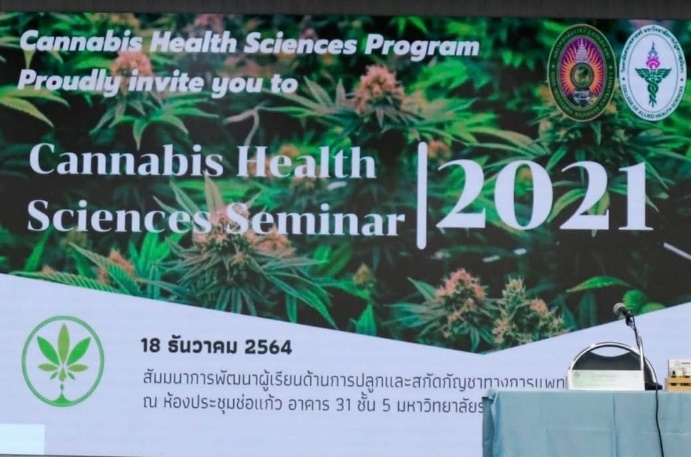 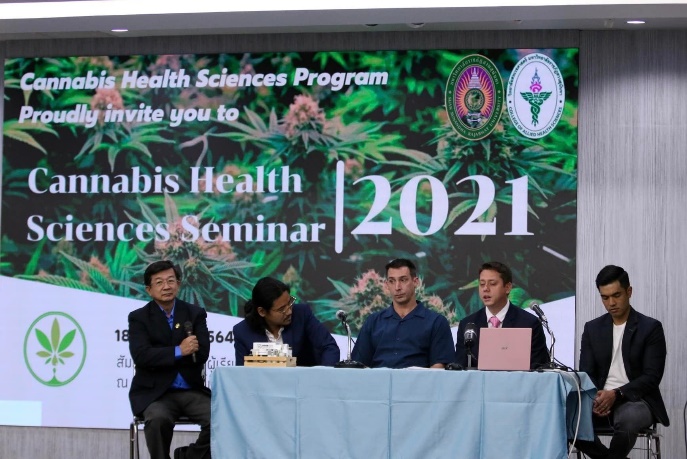 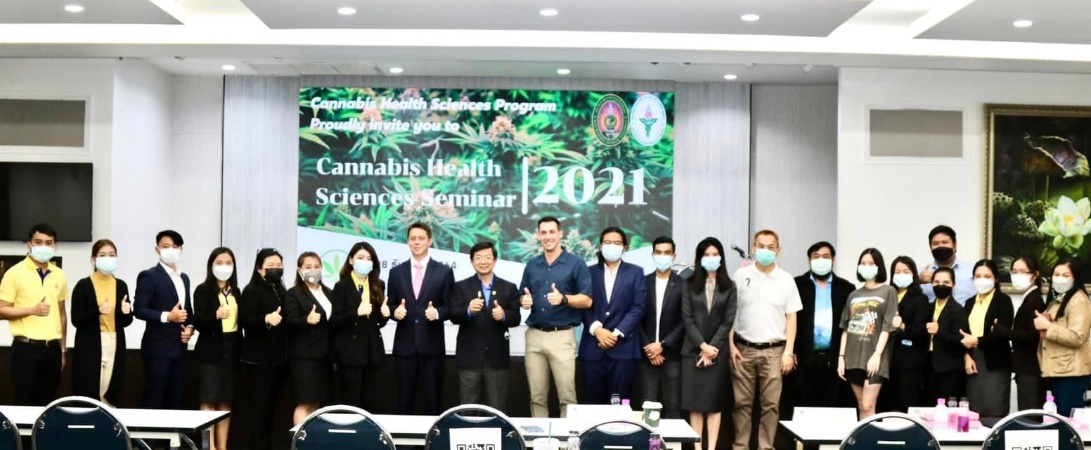 ๑๓. ความคิดเห็นและข้อเสนอแนะ อื่น ๆไม่มี 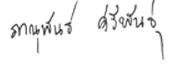 (ผู้รายงาน)......................................          (อาจารย์ภาณุพันธ์ ศรีพันธุ์)วันที่ ..............................................ความคิดเห็นของผู้บังคับบัญชาชั้นต้น........................................................................................................................................................................................................................................................................................................................................................................(ลงชื่อ)...........................................................                                                                              (…………….......................................……………….)ตำแหน่ง ........................................................                                                                               วันที่ ........................................................